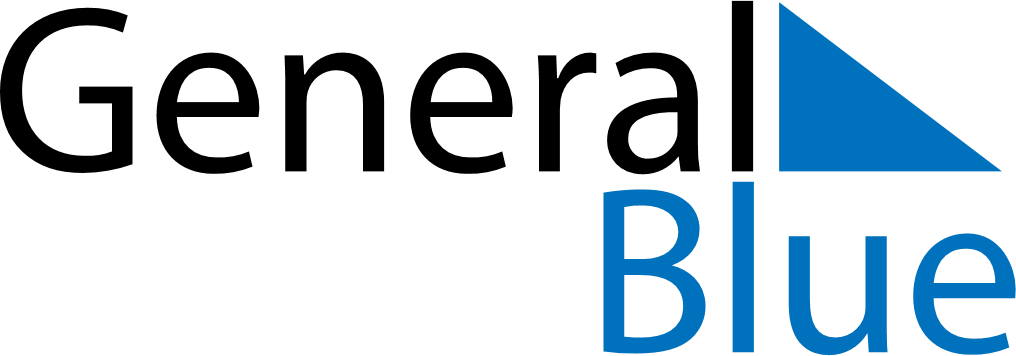 Weekly CalendarJune 19, 2022 - June 25, 2022Weekly CalendarJune 19, 2022 - June 25, 2022Weekly CalendarJune 19, 2022 - June 25, 2022Weekly CalendarJune 19, 2022 - June 25, 2022Weekly CalendarJune 19, 2022 - June 25, 2022Weekly CalendarJune 19, 2022 - June 25, 2022SundayJun 19MondayJun 20MondayJun 20TuesdayJun 21WednesdayJun 22ThursdayJun 23FridayJun 24SaturdayJun 256 AM7 AM8 AM9 AM10 AM11 AM12 PM1 PM2 PM3 PM4 PM5 PM6 PM